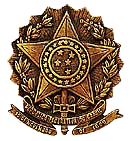 MINISTÉRIO DA EDUCAÇÃOUNIVERSIDADE FEDERAL DO PIAUÍCAMPUS MINISTRO REIS VELLOSO - Av. São Sebastião, nº. 2.819. Bairro Fátima - Parnaíba, Piauí, Brasil, CEP 64202-020Internet: www.ufpi.brEDITAL 04/2020 DE 20 DE FEVEREIRO DE 2020PROCESSO DE SELEÇÃO DE PROFESSOR SUBSTITUTO EM PSICOLOGIARESULTADO FINALParnaíba, 25 de Março de 2020MEMBROS DA BANCA EXAMINADORA________________________________________________PRESIDENTE – Prof. Dr. Dimitri Carlo Gabriel da Silva________________________________________________MEMBRO 1 – Prof. Dr. Guilherme Augusto Souza Prado________________________________________________MEMBRO 2 – Prof. Dr. Gustavo Freitas PereiraCOLOCAÇÃONOMEMÉDIA DO RESULTADO FINALSITUAÇÃO01RUTH ARIELLE NASCIMENTO VIANA  9,3CLASSIFICADA E APROVADA02PEDRO VICTOR MODESTO BATISTA8,9CLASSIFICADO E APROVADO